Inscription d’une nouvelle activité régulière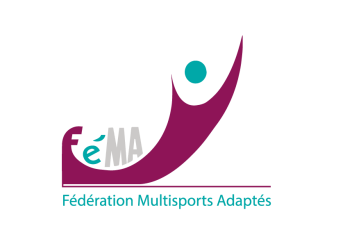 Nouvelle activité régulière non renseignée dans le dossier administratif du club  Document à nous renvoyer par mail : info@sportadapte.beCercle sportif :Activité pratiquée :Lieu de l’activité Adresse :Code postal :Localité :À partir du …………./……………/………………..Fréquence :Pour vous contacter si nécessaire :Votre adresse email :Votre numéro de téléphone :Communication (facultative) :